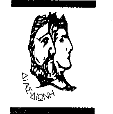 ΕΛΛΗΝΙΚΗ ΔΗΜΟΚΡΑΤΙΑ ΝΟΜΟΣ ΘΕΣΠΡΩΤΙΑΣ                                           ΔΗΜΟΣ ΦΙΛΙΑΤΩΝΓΡΑΦΕΙΟ ΔΗΜΟΤΙΚΟΥ ΣΥΜΒΟΥΛΙΟΥΠληρ.: Λώλη Άννα - ΜαρίαΤαχ. Διεύθυνση: Ελ. Βενιζέλου 8Τ.Κ. 46 300 - ΦιλιάτεςΤΗΛ.: 26643 60155FAX: 26640 22989E-mail: ds.filiates@gmail.comhttp: www.filiates.gov.grΑρ. Πρωτ.:  9389                                        Φιλιάτες,  9 /12/2022                                                                          ΠΡΟΣα) Δήμαρχο Φιλιατών  Σπυρίδων Παππά(β) Αντιδημάρχους1. Γκίκας Θωμάς 2.  Παππά – Μάλλιου Ουρανία  3. Κατσάρης Πέτρος  4.Τσότσης Δημήτριος 5. Πανταζάκος Μιχαήλ  (γ) Τακτικά Μέλη Δ.Σ.1. Ευθυμίου Βρακά Ελένη2.Σκόδρας Βασίλειος  3.Ντάφλου Ευθυμία (Έφη)4.Ζιάκας Γρηγόριος – Γραμματέας Δ.Σ.5. Καίσαρη Παρασκευή6. Μπέλλος Παύλος                                                7 .Σκεύης Δημήτριος 8.Φερεντίνος Σπυρίδων  9.Κολιομίχος Σπυρίδων 10.Λένης Φίλιππος11.Τόλης Χριστόφορος  12. Μπέλλος ΄Αρης- Παναγιώτης13.Λιανός Ευάγγελος  14. Καψάλης Δημήτριος- Αντιπρόεδρος Δ.Σ.15. Ρέγκας Λαέρτης(δ) Προέδρους Κοινοτήτων    ΠΡΟΣΚΛΗΣΗ 18η Ειδική  ΣΥΝΕΔΡΙΑΣΗ ΔΗΜΟΤΙΚΟΥ ΣΥΜΒΟΥΛΙΟΥ ΕΤΟΥΣ 2022Καλείστε σε μικτή – ειδική συνεδρίαση του Δημοτικού Συμβουλίου Φιλιατών(δια ζώσης και τηλεδιάσκεψη) που θα γίνει στην αίθουσα συνεδριάσεων τουΔημαρχιακού Μεγάρου (οδός Ελευθερίου Βενιζέλου  αρ.8), στις 14 Δεκεμβρίου 2022,ημέρα Τετάρτη και ώρα 18:30 ΄,σύμφωνα με τις διατάξεις του άρθρου 67 τουν.3852/2010, όπως αυτό αντικαταστάθηκε από το άρθρο 74 του ν.4555/2018 και τηνυπ’ αριθμ. 375/2-6-2022 εγκύκλιο του ΥΠΕΣ και τηρουμένων των μέτρων προστασίαςπου προβλέπονται προς αποφυγή της διάδοσης του COVID-19 (άρθρο 78 τουΝ.4954/2022), για συζήτηση και λήψη αποφάσεων στα παρακάτω θέματα: 1. Έγκριση Προϋπολογισμού  Εσόδων – Εξόδων    Οικονομικού Έτους 2023  . Εισηγητές: Αντιδήμαρχος κα Ουρανία Παππά –Μάλλιου 2. Ψήφιση  Ολοκληρωμένου  Πλαισίου Δράσης του Δήμου Φιλιατών  έτους 2023 . Εισηγητής: Δήμαρχος κ. Παππάς Σπυρίδων & Αντιδήμαρχος κα  Παππά Ουρανία     	                        Ο ΠΡΟΕΔΡΟΣ ΤΟΥ ΔΗΜΟΤΙΚΟΥ ΣΥΜΒΟΥΛΙΟΥ                                         Ιωάννης Τ. Μποροδήμος ΚΟΙΝΟΠΟΙΗΣΗ :κ  Γιόγιακας Βασίλειος – Βουλευτής Ν. Θεσπρωτίαςκ. Κάτσης Μάριος–Βουλευτής Ν. Θεσπρωτίαςκ. Θωμά Πιτούλη - Αντιπεριφερειάρχης  Περιφερειακής Ενότητας ΘεσπρωτίαςΠεριφερειακούς Συμβούλους Περιφερειακής Ενότητας ΘεσπρωτίαςΔήμαρχο ΗγουμενίτσαςΔήμαρχο ΣουλίουΠρόεδρο Δημοτικού Συμβουλίου Δήμου ΗγουμενίτσαςΠρόεδρο Δημοτικού Συμβουλίου Δήμου ΣουλίουΕμπορικό Σύλλογο ΦιλιατώνΜ.Μ.Ε.10.Κόμματα Ελληνικού Κοινοβουλίου11. Εκπρόσωπο συλλόγου  εργαζομένων Ο.Τ.Α. Θεσπρωτίας